  	       (  in progress)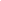 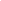 10/03/2017Thank you Team Leaders for helping out.Dear Students, with all question first contact your Leaders. “Hard” questions go to me :) ANDRIOD STUDIO  ( only to be installed on your PC/MAC/Laptop, not on your mobile device )This could go for a few days, as Android Studio installation and setup can take some time.Download Android Studio from https://developer.android.com/studio/index.htmlWhen downloading , ALSO select SDK TOOLS ( adb , which is Andoid Debugging Bridge resides in these TOOLS )Follow instructions a_READ_FIRST*.docs for MAC and WINDOWS in this folder  https://drive.google.com/drive/folders/0B__Jza6ZnWYYZmFTYnc0ODBYLXcxxxxxxxxxxxxxxxxxxxxxxxxxxxxxxxxxxxxxxxxxxxxxxxxxxxxxxxxxxxxxxxxxxxxxxxxxxxxxxxxxxxxxxxxxxxxxxxSession 3 Presentation is now posted in  https://drive.google.com/drive/folders/0B__Jza6ZnWYYZG9XdHJrSFV5ZzQPlease go through Interview Questions for Session3 and answer questions.DO NOT EDIT my original document. Please download your own copy and keep it on your PC/MAC . No need to send or post your document.https://docs.google.com/document/d/1f-ZzHDZhMX0AY0-_qEeX538hwN_gzjvMwApLNgOTjVU/editLet’s continue to roll with our Mobile APP Testing Lomotif :Please READ:  you will find plenty of Bugs while working on Lomotif. Although I understand an urge and excitement in finding them , we do have a Bug Tracking Database where all previous finding are documented. We will need to perform a regression test on these first ( access to Bugzilla will be given later) and then we will be filing a new ones.TASK 1Download MSQRD app from Google Play Store or APP StoreCreate 1 Image File Create 1 Video FilePlay around with stickers , other available options ( have fun with it :)4. Save and playback 5. If everything ( 1-5 ) looks good , then playback these Image and Video Files through Lomotif.6. Enter Pass or Fail Results into our Main Table ( columns are added) and N/A - for non applicable entriesTASK 2Battery Consumption Test : Lomotif  a)Uninstall Lomotif Appb)Connect charger and wait until your device is fully chargedc) Install Lomotifd) Play with Lomotif App for 15 min (no stress testing)e) Check % of Power consumedf) Enter your result in an appropriate column in Reference Table.(The number should indicate % of Power consumed, not the remaining life)TASK 3Perform Interruption Tests while Playing Lomotif ( better when you are creating project, saving it, applying stickers - the heavier the load , the better )Voice CallingSMS Alarm ClockCharger TestLomotif Open/CloseEnter your results into the tablehttps://docs.google.com/spreadsheets/d/1sUBiLlZLJl1D9A7tj4Jsogjvy4rx9G5WVSOaFGD_nqc/edit?usp=drive_webPreparing for the Project Testing :  Link below ( read first)https://drive.google.com/drive/folders/0B__Jza6ZnWYYTE9Ra0JjRGF2RTQPlease Download a specific Media subfolders to your Devices .This Media is sent to us by Lomotif). Get familiar with content. ( no need to report anything yet) Android Users : Audio Media, Special Media, Position_me.jpg and test_media_5x( use iTunes or other tool ) iOS Users : Audio Media, Special Media, Position_me.jpg and test_media_6SNote for iOS Users: on some devices it is possible that not ALL test_media_6S files would be downloaded to your device, because of unsupported formats. Please use your own media files and those that were  able to download from Media Files Folder.Should be no issues with Android OS.https://drive.google.com/drive/folders/0B__Jza6ZnWYYR0ZNdld3UE1ORE0Our Lomotif Project is very structured and do have Test Plan with Test Cases;Get familiar ( play around with it, but do not fill out yet ). We would need to go through this document and test with special Media. This Table is created for iOS devices. If you have an android , please apply logical approach. If you are able to complete the task using a different steps ( like OS doesn’t have an “hamburger” icon ) then it passes.Download your own copy:  https://docs.google.com/spreadsheets/d/1QRKdKAsV-a7a8wZbLslWe6K0BJlEs90XjmHkftqSndQ/edit#gid=734270909Wait for more instructions @session #4…..See you on Thursday, Oct 5th-Natalia   	       ( ready to use)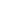 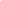      9/28/2017  Homework due Monday, October 2nd , 2017 Dear Students, Go to Session 1 Homework ( below) before reading Homework 2. Please READ Carefully entire instructions before proceeding with testing.Session 2 Presentation is now posted in  https://drive.google.com/drive/folders/0B__Jza6ZnWYYZG9XdHJrSFV5ZzQPlease go through Interview Questions for Session1 and Session2 and answer questions.DO NOT EDIT my original documents. Please download your own copy and keep it on your PC/MAC . No need to send or post your document.abFIRST PROJECT https://drive.google.com/open?id=0B6X0eq2PUicGWDlRdDNUN0VpaUEWhat is Lomotif?  DOWNLOAD it from APP Store or Google PlayPlease watch this Video to get familiar with our app. You will include it in your resume!Let's ROLL  :) https://www.youtube.com/watch?v=ifOEKai5Gn0&feature=youtu.beIn Homework 1 you have created a Media Files, which we will use now, doing our Homework after Session 2. USE YOUR DEVICE (Mobile Phone)https://drive.google.com/open?id=0B6X0eq2PUicGWDlRdDNUN0VpaUE 1.     	Open Gallery or Albums where you Files are stored            2.	Check Preview (Thumbnail), verify it’s not empty and the picture (frame) is stored.3.	Tap to Playback ( your default Media Player)4.	Playback Media Files that you have recorded. Verify that there are no black screens , video or picture corruption.  LOMOTIF is a Native APP, used by 5.5 million users all over the world.Lomotif is the simplest way to add music to your moments. You can create hyper-short, super shareable music videos in 3 simple steps. The app allows users to cherry-pick from over a billion songs to instantly and automatically create visual mash-ups.It’s developed for both iOS and Android.  +It’s a live Project and we have a continuing feedback from the development team, live Bug Tracking Database and Test Suits, which were created by Lomotif11.  The MEDIA that you have created should be picked by APP and placed in a FOLDER at “ADD PHOTOS AND VIDEOS” (depending on Device this screen with Albums may look a little different. Any way it’s going to be a second screen (page) after HOME PAGE.12.                      Playback ALL the Media Files .(Select , press next ( > on the top) , do not select Music, proceed to next screen.Please note the Media that is not playable ( or Playback is corrupted ( not normal) , make the following entries in our main table.PASS – if no problemFail – if playback is corruptedN/A – if you were unable to create an original format on your device. https://docs.google.com/spreadsheets/d/1sUBiLlZLJl1D9A7tj4Jsogjvy4rx9G5WVSOaFGD_nqc/edit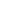 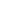 9/25/2017Dear Students,It’s been a pleasure to begin our Mobile App Testing Sessions with you.Our Slides Homework as well as Presentations from each session is going to be included in this doc and latest ones are always going to be on top.https://drive.google.com/drive/folders/0B__Jza6ZnWYYZG9XdHJrSFV5ZzQOur Main Table is here. This document will be showing Project Progress.https://drive.google.com/drive/folders/0B__Jza6ZnWYYd0FTdk80d1EtakkLooks like you guys are so good in finding team leaders , great job :) Thank you I would need 6 people to be a pme extra time to answer questions in a chat room, deliver information from me , know how to manage Google Sheets , supervise data entry , collect problem media and overall have be a nice and helpful people who is patient and courteous.From our side – volunteer’s activity would be reflected in a resume as extra points. Team Leaders: create a separate Group on Skype , name it “Leaders_Aug24_2017” and invite me and Kristina Dzyuba ( your Program Supervisor). Copy of incompatible Devices that wouldn’t be able to participate in our project. Please get another device.Please add your device name and info here if different : https://docs.google.com/spreadsheets/d/1nWnANkpC03pnItcRJcfFNaUXyW-Q3S9KIJLH9r0UUss/editMy message to all : Please READ all  instructions CAREFULLY and FOLLOW them.Our course is very structured and if for some reason you don’t know what to do next, this means you haven’t been guided yet to make a next step or did not proceed with given instructions. Ask your Team leaders and group members first and “hard” cases will be forwarded to me. I will not be participating in a Chat Room because of my schedule in a classrooms however I could be reached via Skype ( nstefanioutine@gmail.com ) or email sqamobilemgr@gmail.comLink to our INFO doc : https://docs.google.com/document/d/1xtUezoADr569JQFcLyrXpa0ACPETJG8KImXxOkV1kJI/editLet’s ROLL with our first task and prepare a Testing Multimedia Files for our future Project that will be included in your Resume. No need to send it in or do anything else at this point. Just Record Videos, take pictures and rename it accordingly. (You might want to connect your Device to PC/Laptop to rename files)NOTE 1:  To take upside-down picture/or video you will need just to rotate your phone to the position where camera “window” is down. NOTE2:  some Camera and Video Settings might not be available for your particular Device (Phone).  Also, Settings do vary from Device to Device. NOTE3:  Rotating your Phone to the right or left will give you a Landscape Mode (16:9)Otherwise it’s in 4:3 (Portrait)If this is a case, please prepare Files that are only applicable for your Device (Phone).   Instructions and Screenshots are below.Record Video Files  :Rename files ( best to use PC or MAC) . Example : you have recorded a video from front camera, portrait 4:3 layout, in 720p ( from task 1)Rename a file to :   fc_prt_720p.*       (for landscape  16:9 layout the file name is  fc_lsp_720p.*)FRONT CAMERA – Portrait 4:3 layout : Record 1   ( 1-2 min) videos in 720P mode . FRONT CAMERA – Portrait 4:3 layout : Record 1  ( 1-2 min) videos in 1080P mode .  BACK CAMERA- Portrait 4:3 layout : Record 1 (1-2 min) videos in any mode ( 720p or 1080p)  BACK CAMERA – Landscape 16:9 layout : Record 2 (1-2 min) videos in any mode ( 720p or 1080p)  BACK CAMERA – UpsideDown– Portrait 4:3 layout : Record 2 (1-2 min) videos in any mode ( 720p or 1080p) BACK CAMERA – UpsideDown– Landscape 16:9 layout: Record 2 (1-2 min) videos in any mode ( 720p or 1080p) FRONT CAMERA – any layout- Record 1  ( 1 min) videos in 720P mode . FRONT CAMERA – any layout- Record 1  ( 1 min) videos in 1080P mode . Please take some pictures : FRONT CAMERA – Portrait 4:3 layout : 5   FRONT CAMERA – Landscape 16:9  : 5 BACK CAMERA – Portrait 4:3 layout : 5BACK CAMERA – Landscape 16:9 layout : 5 PANORAMA photo : 2xxxxxxxxxxxxxxxxxxxxxxxxxxxxxxxxxxxxxxxxxxxxxxxxxxxxxxxxxxxxxxxxxxxxxxxxxxxxxxxxxxxxxxxxxxxxAndroid SamsungTap on Camera Icon 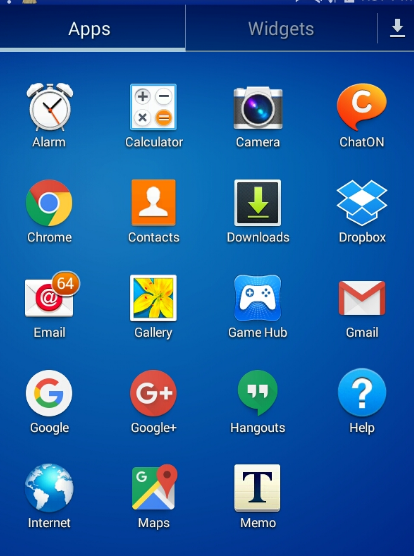 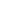 Tap a Setting Wheel, Select Photo Icon and Select desired option. Complete required task ( below)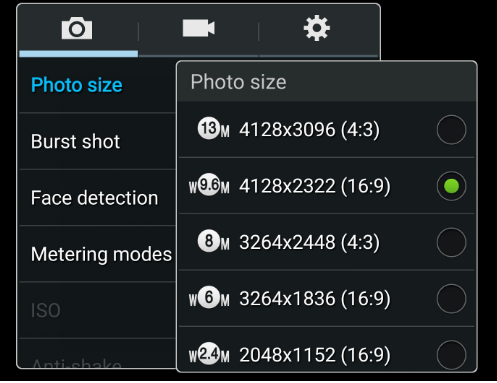 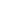 Repeat #2 for Video.               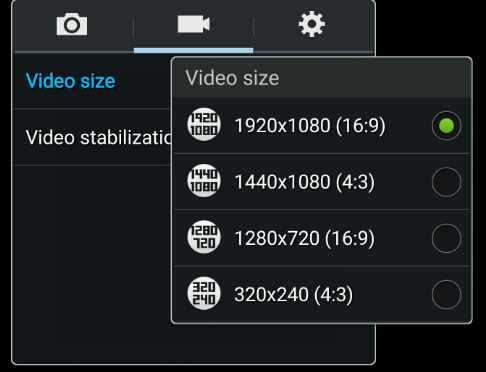 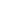 For IPhone :  Go to Settings 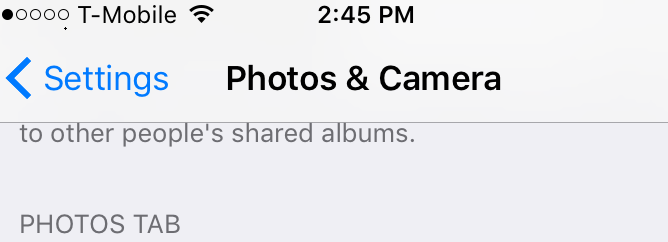 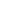 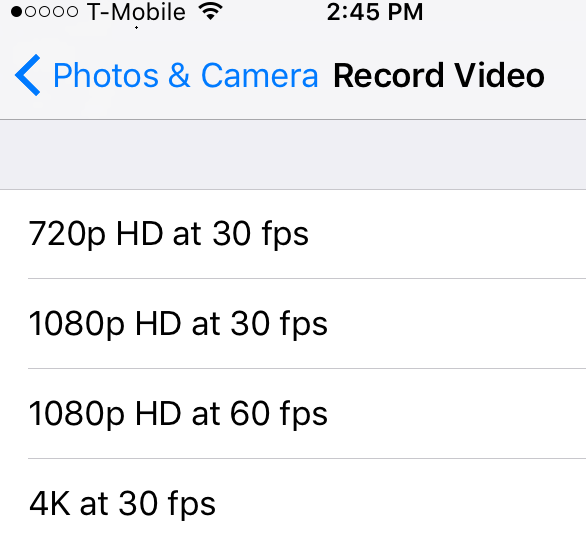 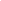 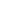 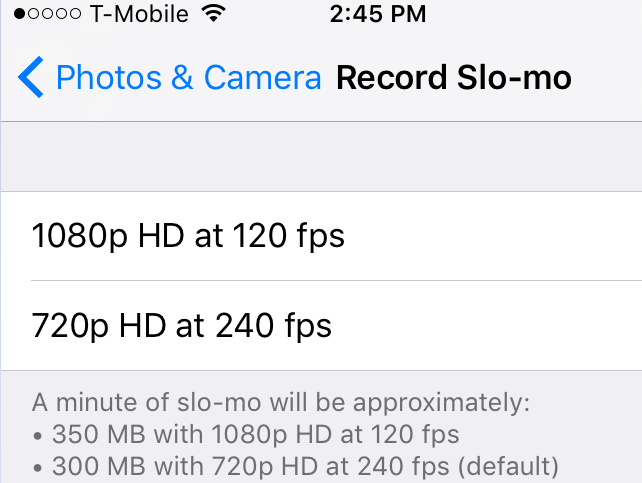 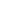 